FORMULARZ WDROŻENIOWY SYSTEMU PRODUKCJA ORAZ OPCJONALNCYH MODUŁÓWZalecamy wypełnienie formularza przez osobę obsługującą Państwa firmę od strony informatycznej. W przypadku niejasności zapraszamy do kontaktu na adres soz@cti.org.pl OPCJONALNE MODUŁYOFERTOWANIEPANEL PRODUKCYJNYZARZĄDZANIE ZASOBAMIIstotne uwagi:Zgodnie z warunkami korzystania z oprogramowania Comarch ERP Optima, licencje przydzielane są stanowiskowo. Oznacza to, że pracownik na danym stanowisko pobiera licencję tylko raz. W przypadku systemu Produkcja – niezbędny będzie wolny moduł Kasa/Bank lub Kasa/Bank Plus i moduł Handel lub Handel Plus w Comarch ERP Optima.
Rekomendujemy, aby zweryfikować ilość licencji dla oprogramowania CTI. W praktyce należy przyjąć, że oprogramowanie CTI stanowi użytkownika CTI któremu należy zapewnić licencjonowanie Comarch ERP Optima zgodnie z wykorzystywanymi przez niego funkcjonalnościami Comarch ERP Optima. Format daty w systemie Windows.
Specyfika działania systemu PRODUKCJA (oraz jego podmodułów) wymaga, aby format daty ustawiony na użytkowniku w systemie Windows miała TYLKO następujące formaty: "rrrr-MM-dd" lub "dd.MM.rrrr".
Przy innych formatach program nie będzie działać prawidłowo. FORMULARZ WDROŻENIOWY SYSTEMU PRODUKCJA ORAZ OPCJONALNYCH MODUŁÓWFORMULARZ WDROŻENIOWY SYSTEMU PRODUKCJA ORAZ OPCJONALNYCH MODUŁÓWFORMULARZ WDROŻENIOWY SYSTEMU PRODUKCJA ORAZ OPCJONALNYCH MODUŁÓWFORMULARZ WDROŻENIOWY SYSTEMU PRODUKCJA ORAZ OPCJONALNYCH MODUŁÓWFORMULARZ WDROŻENIOWY SYSTEMU PRODUKCJA ORAZ OPCJONALNYCH MODUŁÓWFORMULARZ WDROŻENIOWY SYSTEMU PRODUKCJA ORAZ OPCJONALNYCH MODUŁÓWFORMULARZ WDROŻENIOWY SYSTEMU PRODUKCJA ORAZ OPCJONALNYCH MODUŁÓWFORMULARZ WDROŻENIOWY SYSTEMU PRODUKCJA ORAZ OPCJONALNYCH MODUŁÓWFORMULARZ WDROŻENIOWY SYSTEMU PRODUKCJA ORAZ OPCJONALNYCH MODUŁÓWDANEOSOBA KONTAKTOWA PO STRONIE KLIENTA(osoba odpowiedzialna za uruchomienie systemu)OSOBA KONTAKTOWA PO STRONIE KLIENTA(osoba odpowiedzialna za uruchomienie systemu)OSOBA KONTAKTOWA PO STRONIE KLIENTA(osoba odpowiedzialna za uruchomienie systemu)OSOBA KONTAKTOWA PO STRONIE CTI  (osoba odpowiedzialna za uruchomienie systemu)OSOBA KONTAKTOWA PO STRONIE CTI  (osoba odpowiedzialna za uruchomienie systemu)OSOBA KONTAKTOWA PO STRONIE CTI  (osoba odpowiedzialna za uruchomienie systemu)OSOBA KONTAKTOWA PO STRONIE CTI  (osoba odpowiedzialna za uruchomienie systemu)OSOBA KONTAKTOWA PO STRONIE CTI  (osoba odpowiedzialna za uruchomienie systemu)DANENazwa firmyImię i nazwiskoDANEImię i nazwiskoImię i nazwiskoDANEE-mailE-mailDANETel.Tel.Przed przystąpieniem do realizacji wdrożenia, niezbędne jest wypełnienie poniższego formularza. Brak wskazanych informacji może uniemożliwić realizację wdrożenia. Pola ponumerowane dotyczą danych do uzupełnienia, pozostałe wymagania są polami wyboru lub polami do zatwierdzenia spełnienia wymagań systemowo-sprzętowych. W przypadku niejasności zapraszamy do kontaktu na adres soz@cti.org.pl.Przed przystąpieniem do realizacji wdrożenia, niezbędne jest wypełnienie poniższego formularza. Brak wskazanych informacji może uniemożliwić realizację wdrożenia. Pola ponumerowane dotyczą danych do uzupełnienia, pozostałe wymagania są polami wyboru lub polami do zatwierdzenia spełnienia wymagań systemowo-sprzętowych. W przypadku niejasności zapraszamy do kontaktu na adres soz@cti.org.pl.Przed przystąpieniem do realizacji wdrożenia, niezbędne jest wypełnienie poniższego formularza. Brak wskazanych informacji może uniemożliwić realizację wdrożenia. Pola ponumerowane dotyczą danych do uzupełnienia, pozostałe wymagania są polami wyboru lub polami do zatwierdzenia spełnienia wymagań systemowo-sprzętowych. W przypadku niejasności zapraszamy do kontaktu na adres soz@cti.org.pl.Przed przystąpieniem do realizacji wdrożenia, niezbędne jest wypełnienie poniższego formularza. Brak wskazanych informacji może uniemożliwić realizację wdrożenia. Pola ponumerowane dotyczą danych do uzupełnienia, pozostałe wymagania są polami wyboru lub polami do zatwierdzenia spełnienia wymagań systemowo-sprzętowych. W przypadku niejasności zapraszamy do kontaktu na adres soz@cti.org.pl.Przed przystąpieniem do realizacji wdrożenia, niezbędne jest wypełnienie poniższego formularza. Brak wskazanych informacji może uniemożliwić realizację wdrożenia. Pola ponumerowane dotyczą danych do uzupełnienia, pozostałe wymagania są polami wyboru lub polami do zatwierdzenia spełnienia wymagań systemowo-sprzętowych. W przypadku niejasności zapraszamy do kontaktu na adres soz@cti.org.pl.Przed przystąpieniem do realizacji wdrożenia, niezbędne jest wypełnienie poniższego formularza. Brak wskazanych informacji może uniemożliwić realizację wdrożenia. Pola ponumerowane dotyczą danych do uzupełnienia, pozostałe wymagania są polami wyboru lub polami do zatwierdzenia spełnienia wymagań systemowo-sprzętowych. W przypadku niejasności zapraszamy do kontaktu na adres soz@cti.org.pl.Przed przystąpieniem do realizacji wdrożenia, niezbędne jest wypełnienie poniższego formularza. Brak wskazanych informacji może uniemożliwić realizację wdrożenia. Pola ponumerowane dotyczą danych do uzupełnienia, pozostałe wymagania są polami wyboru lub polami do zatwierdzenia spełnienia wymagań systemowo-sprzętowych. W przypadku niejasności zapraszamy do kontaktu na adres soz@cti.org.pl.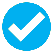 A. PRODUKCJA BY CTI*wypełnić jedną z opcji poniżej – a) lub b).*wypełnić jedną z opcji poniżej – a) lub b).*wypełnić jedną z opcji poniżej – a) lub b).*wypełnić jedną z opcji poniżej – a) lub b).*wypełnić jedną z opcji poniżej – a) lub b).*wypełnić jedną z opcji poniżej – a) lub b).*wypełnić jedną z opcji poniżej – a) lub b).*wypełnić jedną z opcji poniżej – a) lub b).A. PRODUKCJA BY CTI*a) Pulpit zdalny1. Numer IP1. Numer IP2.Użytkownik2.Użytkownik3. Hasło3. HasłoA. PRODUKCJA BY CTI*a) Pulpit zdalnyA. PRODUKCJA BY CTI*b) TeamViewer1. ID1. ID2. Hasło2. Hasło2. Hasło2. HasłoA. PRODUKCJA BY CTI*b) TeamViewerA. PRODUKCJA BY CTIWindows
(konieczność uzupełnienia w przypadku wyboru pkt. a).1. Użytkownik1. Użytkownik2. Hasło2. Hasło2. Hasło2. HasłoA. PRODUKCJA BY CTIWindows
(konieczność uzupełnienia w przypadku wyboru pkt. a).A. PRODUKCJA BY CTIVPN
(konieczność uzupełnienia w przypadku wyboru pkt. a).1. Użytkownik1. Użytkownik2. Hasło2. Hasło2. Hasło2. HasłoA. PRODUKCJA BY CTIVPN
(konieczność uzupełnienia w przypadku wyboru pkt. a).A. PRODUKCJA BY CTISQL1. Użytkownik1. Użytkownik2. Hasło2. Hasło2. Hasło2. HasłoA. PRODUKCJA BY CTISQLA. PRODUKCJA BY CTISQL3. Nazwa serwera 3. Nazwa serwera 4. Nazwa bazy 4. Nazwa bazy 4. Nazwa bazy 4. Nazwa bazy A. PRODUKCJA BY CTISQLA. PRODUKCJA BY CTIERP OPTIMA(admin)1. Login1. Login2. Hasło2. Hasło2. Hasło3. Nazwa firmyA. PRODUKCJA BY CTIERP OPTIMA(admin)B. WYMAGANIAŚrodowisko sprzętowe i programoweJeden z: Windows 11; Windows 10; Windows Server 2016; Windows Server 2019, Windows Server 2022SQL Server od wersji 2014 Dysk: min. 15 GB wolnej przestrzeniDysk: min. 15 GB wolnej przestrzeniDysk: min. 15 GB wolnej przestrzeniDysk: min. 15 GB wolnej przestrzeniB. WYMAGANIAŚrodowisko sprzętowe i programoweTAK/NIETAK/NIETAK/NIETAK/NIETAK/NIETAK/NIEB. WYMAGANIAŚrodowisko sprzętowe i programowemin. 8 GB pamięci RAM, procesor min. 2 GHz Intel lub AMDStałe połączenie z siecią lokalną Na komputerze jest zainstalowana biblioteka do wydruków CRRuntime_32bit_13_0_12.msiNa komputerze jest zainstalowana biblioteka do wydruków CRRuntime_32bit_13_0_12.msiNa komputerze jest zainstalowana biblioteka do wydruków CRRuntime_32bit_13_0_12.msiNa komputerze jest zainstalowana biblioteka do wydruków CRRuntime_32bit_13_0_12.msiB. WYMAGANIAŚrodowisko sprzętowe i programoweTAK/NIETAK/NIETAK/NIETAK/NIETAK/NIETAK/NIEB. WYMAGANIAŚrodowisko sprzętowe i programoweNa komputerze jest zainstalowana czcionka Code39 potrzebna do wydrukówNa komputerze zainstalowany jest program do obsługi plików w formacie .pdfNa komputerze zainstalowany jest program do obsługi plików w formacie .pdfNa komputerze zainstalowany jest program do obsługi plików w formacie .pdfNa komputerze zainstalowany jest program do obsługi plików w formacie .pdfNa komputerze zainstalowany jest program do obsługi plików w formacie .pdfB. WYMAGANIAŚrodowisko sprzętowe i programoweTAK/NIETAK/NIETAK/NIETAK/NIETAK/NIETAK/NIEB. WYMAGANIAComarch ERP Optima Wersja (wymagana najnowsza)MODUŁ: OFERTOWANIE**wypełnić w przypadku zakupu modułuMODUŁ: OFERTOWANIE**wypełnić w przypadku zakupu modułuMODUŁ: OFERTOWANIE**wypełnić w przypadku zakupu modułuMODUŁ: OFERTOWANIE**wypełnić w przypadku zakupu modułuMODUŁ: OFERTOWANIE**wypełnić w przypadku zakupu modułuMODUŁ: OFERTOWANIE**wypełnić w przypadku zakupu modułuWYMAGANIAŚrodowisko sprzętowe i programoweJeden z: Windows 11; Windows 10; Windows Server 2016; Windows Server 2019, Windows Server 2022Dysk: min. 4 GB wolnej przestrzeniDrukarka spięta z komputeremWYMAGANIAŚrodowisko sprzętowe i programoweTAK/NIETAK/NIETAK/NIEWYMAGANIAŚrodowisko sprzętowe i programowemin. 8 GB pamięci RAM, procesor min. 2 GHz Intel lub AMDStałe połączenie z siecią lokalnąNa komputerze jest zainstalowana biblioteka do wydruków CRRedist2008_x86WYMAGANIAŚrodowisko sprzętowe i programoweTAK/NIETAK/NIETAK/NIEMODUŁ: PANEL PRODUKCYJNY**wypełnić w przypadku zakupu modułuMODUŁ: PANEL PRODUKCYJNY**wypełnić w przypadku zakupu modułuMODUŁ: PANEL PRODUKCYJNY**wypełnić w przypadku zakupu modułuMODUŁ: PANEL PRODUKCYJNY**wypełnić w przypadku zakupu modułuMODUŁ: PANEL PRODUKCYJNY**wypełnić w przypadku zakupu modułuMODUŁ: PANEL PRODUKCYJNY**wypełnić w przypadku zakupu modułuMODUŁ: PANEL PRODUKCYJNY**wypełnić w przypadku zakupu modułuWYMAGANIAŚrodowisko sprzętowe i programoweJeden z: Windows 11; Windows 10; Windows Server 2016; Windows Server 2019, Windows Server 2022Dysk: min. 4 GB wolnej przestrzeniDysk: min. 4 GB wolnej przestrzeniTablet/terminal dotykowy, z komunikacją Wi-Fi, z możliwością połączenia przez RDP, z wyświetlaczem o min. przekątnej 7”WYMAGANIAŚrodowisko sprzętowe i programoweTAK/NIETAK/NIETAK/NIETAK/NIEWYMAGANIAŚrodowisko sprzętowe i programowemin. 8 GB pamięci RAM, procesor min. 2 GHz Intel lub AMDStałe połączenie z siecią lokalnąStałe połączenie z siecią lokalnąNa komputerze jest zainstalowana biblioteka do wydruków CRRuntime_32bit_13_0_12.msiWYMAGANIAŚrodowisko sprzętowe i programoweTAK/NIETAK/NIETAK/NIETAK/NIEWYMAGANIAŚrodowisko sprzętowe i programoweDrukarka spięta z komputeremDrukarka spięta z komputeremLicencje terminalowe Windows Remote Desktop ServiceLicencje terminalowe Windows Remote Desktop ServiceWYMAGANIAŚrodowisko sprzętowe i programoweTAK/NIETAK/NIETAK/NIETAK/NIEMODUŁ: ZARZĄDZANIE ZASOBAMI**wypełnić w przypadku zakupu modułuMODUŁ: ZARZĄDZANIE ZASOBAMI**wypełnić w przypadku zakupu modułuMODUŁ: ZARZĄDZANIE ZASOBAMI**wypełnić w przypadku zakupu modułuMODUŁ: ZARZĄDZANIE ZASOBAMI**wypełnić w przypadku zakupu modułuMODUŁ: ZARZĄDZANIE ZASOBAMI**wypełnić w przypadku zakupu modułuWYMAGANIAŚrodowisko sprzętowe i programoweJeden z: Windows 11; Windows 10; Windows Server 2016; Windows Server 2019, Windows Server 2022Dysk: min. 4 GB wolnej przestrzeniWYMAGANIAŚrodowisko sprzętowe i programoweTAK/NIETAK/NIEWYMAGANIAŚrodowisko sprzętowe i programowemin. 8 GB pamięci RAM, procesor min. 2 GHz Intel lub AMDStałe połączenie z siecią lokalnąWYMAGANIAŚrodowisko sprzętowe i programoweTAK/NIETAK/NIEMODUŁ: KOLEKTOR PRODUKCJA**wypełnić w przypadku zakupu modułuMODUŁ: KOLEKTOR PRODUKCJA**wypełnić w przypadku zakupu modułuMODUŁ: KOLEKTOR PRODUKCJA**wypełnić w przypadku zakupu modułuMODUŁ: KOLEKTOR PRODUKCJA**wypełnić w przypadku zakupu modułuMODUŁ: KOLEKTOR PRODUKCJA**wypełnić w przypadku zakupu modułuMODUŁ: KOLEKTOR PRODUKCJA**wypełnić w przypadku zakupu modułuWYMAGANIAŚrodowisko sprzętowe i programoweJeden z: Windows 11; Windows 10; Windows Server 2016; Windows Server 2019, Windows Server 2022Dysk: min. 5 GB wolnej przestrzeniLicencje terminalowe Windows Remote Desktop ServiceWYMAGANIAŚrodowisko sprzętowe i programoweTAK/NIETAK/NIETAK/NIEWYMAGANIAŚrodowisko sprzętowe i programowemin. 8 GB pamięci RAM, procesor min. 2 GHz Intel lub AMDStałe połączenie z siecią lokalną poprzez Wi-Fi Kolektor danych/terminal/inne urządzenie z możliwością odczytu kodów kreskowych, z komunikacją Wi-Fi, z możliwością połączenia przez RDP, z wyświetlaczemWYMAGANIAŚrodowisko sprzętowe i programoweTAK/NIETAK/NIETAK/NIEZGODA NA PRZECHOWYWANIE DANYCH  ZGODA NA PRZECHOWYWANIE DANYCH  ZGODA NA PRZECHOWYWANIE DANYCH  ZGODA NA PRZECHOWYWANIE DANYCH  Zgoda na przechowywanie danych (prosimy o zaznaczenie jednej z opcji)Proszę o zachowanie podanych w formularzu danych dostępowych na wypadek konieczności realizacji późniejszych prac serwisowych. Jednocześnie oświadczam, że niniejsza zgoda pozostaje ważna do czasu jej pisemnego odwołania.Zgoda na przechowywanie danych (prosimy o zaznaczenie jednej z opcji)Proszę o usunięcie podanych w formularzu danych dostępowych po zakończonych pracach związanych z instalacją i konfiguracją zakupionego oprogramowania.